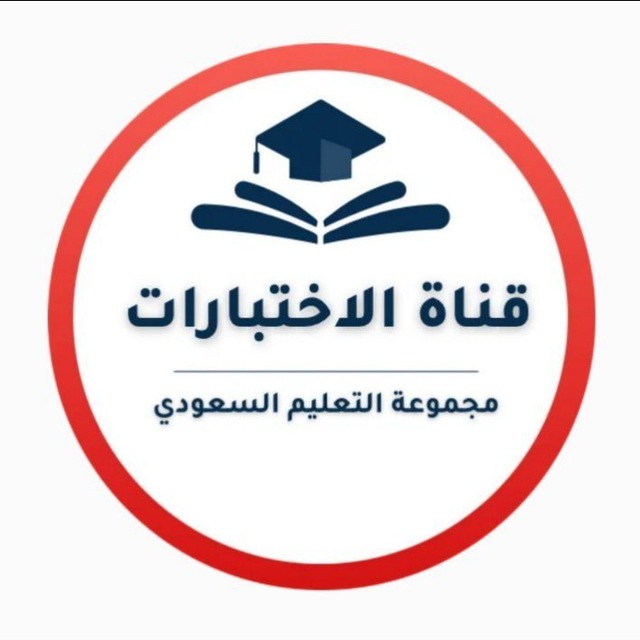 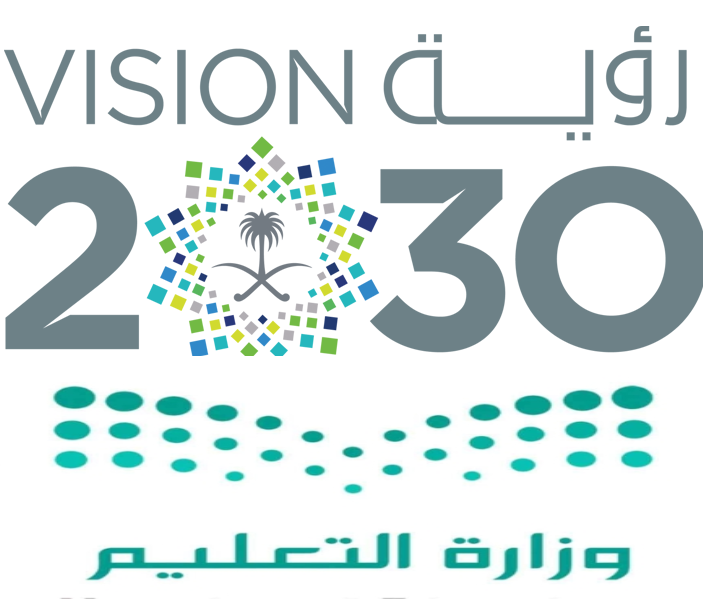 السؤال الأول: ضعي علامة ( √ ) أمام العبارة الصحيحة وعلامة  ( Ꭓ ) أما العبارة الخاطئة :السؤال الثاني: اختاري الاجابة الصحيحة:السؤال الأول: ضعي علامة ( √ ) أمام العبارة الصحيحة وعلامة  ( Ꭓ ) أما العبارة الخاطئة :السؤال الثاني: اختاري الاجابة الصحيحة:س1س2الدرجةالدرجة كتابةاسم المصححةاسم المراجعةاسم المدققةس1س2الدرجةالدرجة كتابة202040أربعون درجة فقطالتوقيعالتوقيعالتوقيعمالعبارةالإجابةالذرة جزء من العنصر والعنصر جزء من المادة:السليكون من أشباه الموصلات:يعمل مقياس الحرارة على مبدأ التمدد الحراري والانكماش الحراري:السكر يعد من المواد الناتجة في معادلة البناء الضوئي .إنجاز شغل على جسم يزيد من طاقة ذلك الجسم.يساعد التزييت على زيادة الفائدة الآلية عن طريق تقليل الاحتكاكينتقل الضوء أسرع مايمكن في الفضاء .يتكون المركب عند اتحاد عنصرين أو أكثر كيمائيًاعملية معاكسة لعملية البناء الضوئي في النبات تستعمل لإنتاج الطاقة هي عملية التنفستنتج الأجسام المهتزة موجات صوتية تنتقل عبر الأوساطمركز الذرة يسمى النواة ويحتوي على نوعين من الجسيمات هما البروتونات والنيتروناتتسمى العناصر التي لها خصائص بين الفلزات واللافلزات بـأشباه الموصلات يسترشد الخفاش إلى فريسته في الهواء باستخدام صدى الصوتمن أكثر العناصر الشائعة في الفضاء الخارجي الهيدروجين و النيتروجينعندما يتجمد الماء يقل حجمهاللون البنفسجي له طول موجي أكبر.يوجد وسط ينتقل الصوت خلاله في الفضاء الخارجي.تصنف العناصر في الجدول الدوري إلى فلزات ولافلزات فقط .الغاز الذي يستخدم في تعقيم مياه الشرب هو غاز الهيليوميسمى ارتداد الموجات الصوتية عند اصطدامها بسطح مستو صلب بالانكسارالمادة التي لايمكن تجزئتها بطرائق كيميائية إلى مواد أبسط منها:المادة التي لايمكن تجزئتها بطرائق كيميائية إلى مواد أبسط منها:المادة التي لايمكن تجزئتها بطرائق كيميائية إلى مواد أبسط منها:أ)  المركبب) الذرةج)  العنصرأي مما يأتي ينتج تغيرًا كيمائيًا:أي مما يأتي ينتج تغيرًا كيمائيًا:أي مما يأتي ينتج تغيرًا كيمائيًا:أ)حرق الوقودب)تبخر الماء .ج)انصهار الجليديسمى التغير الذي يحدث في حجم الجسم عندما يكتسب حرارة:يسمى التغير الذي يحدث في حجم الجسم عندما يكتسب حرارة:يسمى التغير الذي يحدث في حجم الجسم عندما يكتسب حرارة:أ) التمدد الحراريب) الغليانج) التبخرعند تجميد معظم السوائل فإنها تخضع إلى:عند تجميد معظم السوائل فإنها تخضع إلى:عند تجميد معظم السوائل فإنها تخضع إلى:أ) الانكماش الحراري .ب) التمدد الحراري .ج) التساميصدأ الحديد مركب ينتج عن تفاعل الحديد مع :صدأ الحديد مركب ينتج عن تفاعل الحديد مع :صدأ الحديد مركب ينتج عن تفاعل الحديد مع :أ) الأكسجينب) الكلورج)الهيدروجبنتقاس الطاقة والشغل بوحدة تسمى:تقاس الطاقة والشغل بوحدة تسمى:تقاس الطاقة والشغل بوحدة تسمى:أ) الجولب)النيوتنج)الأومإذا استخدمت مجموعة من الآلات البسيطة فإني أحصل على آلة:إذا استخدمت مجموعة من الآلات البسيطة فإني أحصل على آلة:إذا استخدمت مجموعة من الآلات البسيطة فإني أحصل على آلة:أ) مركبةب) مفردةج) بسيطةالقوة التي تبذلها عند استعمال الآلة البسيطة تسمى:القوة التي تبذلها عند استعمال الآلة البسيطة تسمى:القوة التي تبذلها عند استعمال الآلة البسيطة تسمى:أ) الجهدب) المقاومةج) الكتلةأي مما يلي تكون سرعة الصوت أكبر:أي مما يلي تكون سرعة الصوت أكبر:أي مما يلي تكون سرعة الصوت أكبر:أ) الحديدب) الهواءج) الماءتعتمد حدة الصوت علىتعتمد حدة الصوت علىتعتمد حدة الصوت علىأ) الترددب) الامتصاصج) الانعكاسيعد الصدى مثالاً على أن موجات الصوت:يعد الصدى مثالاً على أن موجات الصوت:يعد الصدى مثالاً على أن موجات الصوت:أ) تنعكسب) تمتصج) تنكسرللضوء خصائصللضوء خصائصللضوء خصائصأ)الموجات وبعض خصائص الجسيماتب) الموجات فقطج) الجسيمات فقط . إنحراف الضوء عن مساره يسمى: إنحراف الضوء عن مساره يسمى: إنحراف الضوء عن مساره يسمى:أ)انكسارًاب)انعكاسًاج)امتصاصًاأي العناصر التالية أكثر شيوعًافي القشرة الأرضية؟أي العناصر التالية أكثر شيوعًافي القشرة الأرضية؟أي العناصر التالية أكثر شيوعًافي القشرة الأرضية؟أ) الأكسجينب) الكربونج)الهيلومالدقائق المشحونة بشحنة موجبة في الذرة .الدقائق المشحونة بشحنة موجبة في الذرة .الدقائق المشحونة بشحنة موجبة في الذرة .أ)البروتوناتب)النيوتروناتج)الإلكتروناتتحول الطاقة الكهربائية إلى طاقة حرارية .تحول الطاقة الكهربائية إلى طاقة حرارية .تحول الطاقة الكهربائية إلى طاقة حرارية .أ)الفرن الكهربائيب)المولد الكهربائيج)المذياعجسيمات الذرة التي تكون مشحونة بشحنة سالبة .جسيمات الذرة التي تكون مشحونة بشحنة سالبة .جسيمات الذرة التي تكون مشحونة بشحنة سالبة .أ)   الإلكتروناتب) البروتوناتج) النيوتروناتتحول الطاقة الحركية إلى طاقة كهربائية .تحول الطاقة الحركية إلى طاقة كهربائية .تحول الطاقة الحركية إلى طاقة كهربائية .أ)  المولد الكهربائيب)الفرن الكهربائيج) المذياعتحول الطاقة الكهربائية إلى طاقة صوتية .تحول الطاقة الكهربائية إلى طاقة صوتية .تحول الطاقة الكهربائية إلى طاقة صوتية .أ)  المذياعب)الفرن الكهربائيج) المولد الكهربائيجسيمات الذرة ذات الشحنة الكهربائية المتعادلة .جسيمات الذرة ذات الشحنة الكهربائية المتعادلة .جسيمات الذرة ذات الشحنة الكهربائية المتعادلة .أ)البروتوناتب)الإلكتروناتج) النيوتروناتس1س2الدرجةالدرجة كتابةاسم المصححةاسم المراجعةاسم المدققةس1س2الدرجةالدرجة كتابة202040أربعون درجة فقطالتوقيعالتوقيعالتوقيعمالعبارةالإجابةالذرة جزء من العنصر والعنصر جزء من المادة:√السليكون من أشباه الموصلات:√يعمل مقياس الحرارة على مبدأ التمدد الحراري والانكماش الحراري:√السكر يعد من المواد الناتجة في معادلة البناء الضوئي .√إنجاز شغل على جسم يزيد من طاقة ذلك الجسم.√يساعد التزييت على زيادة الفائدة الآلية عن طريق تقليل الاحتكاك√ينتقل الضوء أسرع مايمكن في الفضاء .√يتكون المركب عند اتحاد عنصرين أو أكثر كيمائيًا√عملية معاكسة لعملية البناء الضوئي في النبات تستعمل لإنتاج الطاقة هي عملية التنفس√تنتج الأجسام المهتزة موجات صوتية تنتقل عبر الأوساط√مركز الذرة يسمى النواة ويحتوي على نوعين من الجسيمات هما البروتونات والنيترونات√تسمى العناصر التي لها خصائص بين الفلزات واللافلزات بـأشباه الموصلات √يسترشد الخفاش إلى فريسته في الهواء باستخدام صدى الصوت√من أكثر العناصر الشائعة في الفضاء الخارجي الهيدروجين و النيتروجين×عندما يتجمد الماء يقل حجمه×اللون البنفسجي له طول موجي أكبر.×يوجد وسط ينتقل الصوت خلاله في الفضاء الخارجي.×تصنف العناصر في الجدول الدوري إلى فلزات ولافلزات فقط .×الغاز الذي يستخدم في تعقيم مياه الشرب هو غاز الهيليوم×يسمى ارتداد الموجات الصوتية عند اصطدامها بسطح مستو صلب بالانكسار×المادة التي لايمكن تجزئتها بطرائق كيميائية إلى مواد أبسط منها:المادة التي لايمكن تجزئتها بطرائق كيميائية إلى مواد أبسط منها:المادة التي لايمكن تجزئتها بطرائق كيميائية إلى مواد أبسط منها:أ)  المركبب) الذرةج)  العنصرأي مما يأتي ينتج تغيرًا كيمائيًا:أي مما يأتي ينتج تغيرًا كيمائيًا:أي مما يأتي ينتج تغيرًا كيمائيًا:أ)حرق الوقودب)تبخر الماء .ج)انصهار الجليديسمى التغير الذي يحدث في حجم الجسم عندما يكتسب حرارة:يسمى التغير الذي يحدث في حجم الجسم عندما يكتسب حرارة:يسمى التغير الذي يحدث في حجم الجسم عندما يكتسب حرارة:أ) التمدد الحراريب) الغليانج) التبخرعند تجميد معظم السوائل فإنها تخضع إلى:عند تجميد معظم السوائل فإنها تخضع إلى:عند تجميد معظم السوائل فإنها تخضع إلى:أ) الانكماش الحراري .ب) التمدد الحراري .ج) التساميصدأ الحديد مركب ينتج عن تفاعل الحديد مع :صدأ الحديد مركب ينتج عن تفاعل الحديد مع :صدأ الحديد مركب ينتج عن تفاعل الحديد مع :أ) الأكسجينب) الكلورج)الهيدروجبنتقاس الطاقة والشغل بوحدة تسمى:تقاس الطاقة والشغل بوحدة تسمى:تقاس الطاقة والشغل بوحدة تسمى:أ) الجولب)النيوتنج)الأومإذا استخدمت مجموعة من الآلات البسيطة فإني أحصل على آلة:إذا استخدمت مجموعة من الآلات البسيطة فإني أحصل على آلة:إذا استخدمت مجموعة من الآلات البسيطة فإني أحصل على آلة:أ) مركبةب) مفردةج) بسيطةالقوة التي تبذلها عند استعمال الآلة البسيطة تسمى:القوة التي تبذلها عند استعمال الآلة البسيطة تسمى:القوة التي تبذلها عند استعمال الآلة البسيطة تسمى:أ) الجهدب) المقاومةج) الكتلةأي مما يلي تكون سرعة الصوت أكبر:أي مما يلي تكون سرعة الصوت أكبر:أي مما يلي تكون سرعة الصوت أكبر:أ) الحديدب) الهواءج) الماءتعتمد حدة الصوت علىتعتمد حدة الصوت علىتعتمد حدة الصوت علىأ) الترددب) الامتصاصج) الانعكاسيعد الصدى مثالاً على أن موجات الصوت:يعد الصدى مثالاً على أن موجات الصوت:يعد الصدى مثالاً على أن موجات الصوت:أ) تنعكسب) تمتصج) تنكسرللضوء خصائصللضوء خصائصللضوء خصائصأ)الموجات وبعض خصائص الجسيماتب) الموجات فقطج) الجسيمات فقط . إنحراف الضوء عن مساره يسمى: إنحراف الضوء عن مساره يسمى: إنحراف الضوء عن مساره يسمى:أ)انكسارًاب)انعكاسًاج)امتصاصًاأي العناصر التالية أكثر شيوعًافي القشرة الأرضية؟أي العناصر التالية أكثر شيوعًافي القشرة الأرضية؟أي العناصر التالية أكثر شيوعًافي القشرة الأرضية؟أ) الأكسجينب) الكربونج)الهيلومالدقائق المشحونة بشحنة موجبة في الذرة .الدقائق المشحونة بشحنة موجبة في الذرة .الدقائق المشحونة بشحنة موجبة في الذرة .أ)البروتوناتب)النيوتروناتج)الإلكتروناتتحول الطاقة الكهربائية إلى طاقة حرارية .تحول الطاقة الكهربائية إلى طاقة حرارية .تحول الطاقة الكهربائية إلى طاقة حرارية .أ)الفرن الكهربائيب)المولد الكهربائيج)المذياعجسيمات الذرة التي تكون مشحونة بشحنة سالبة .جسيمات الذرة التي تكون مشحونة بشحنة سالبة .جسيمات الذرة التي تكون مشحونة بشحنة سالبة .أ)   الإلكتروناتب) البروتوناتج) النيوتروناتتحول الطاقة الحركية إلى طاقة كهربائية .تحول الطاقة الحركية إلى طاقة كهربائية .تحول الطاقة الحركية إلى طاقة كهربائية .أ)  المولد الكهربائيب)الفرن الكهربائيج) المذياعتحول الطاقة الكهربائية إلى طاقة صوتية .تحول الطاقة الكهربائية إلى طاقة صوتية .تحول الطاقة الكهربائية إلى طاقة صوتية .أ)  المذياعب)الفرن الكهربائيج) المولد الكهربائيجسيمات الذرة ذات الشحنة الكهربائية المتعادلة .جسيمات الذرة ذات الشحنة الكهربائية المتعادلة .جسيمات الذرة ذات الشحنة الكهربائية المتعادلة .أ)البروتوناتب)الإلكتروناتج) النيوترونات